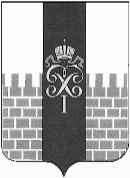 МЕСТНАЯ АДМИНИСТРАЦИЯ МУНИЦИПАЛЬНОГО ОБРАЗОВАНИЯ ГОРОД ПЕТЕРГОФ__________________________________________________________________ ПОСТАНОВЛЕНИЕот «03»11.2017г.	                                                                                                              №144  О внесении изменений в постановление местной администрации муниципального образования город Петергоф от 30.12.2016 №147 «Об утверждении Плана мероприятий, направленных на решение вопроса местного значения по непрограммным расходам местного бюджета МО г. Петергоф на 2017 год «Участие в профилактике терроризма и экстремизма, а также  минимизации и (или) ликвидации последствий проявления терроризма и экстремизма на территории муниципального образования» (с изменениями от 27.06.2017).     В соответствии с Бюджетным  кодексом  РФ, Положением о бюджетном процессе в муниципальном образовании город Петергоф, Постановлением местной администрации МО город Петергоф от 26.09.2013 № 150 «Об утверждении  Положения о Порядке разработки, реализации и оценки эффективности  муниципальных программ и о Порядке разработки и реализации ведомственных целевых программ и планов по непрограммным расходам местного бюджета МО город Петергоф», местная администрация муниципального образования город Петергоф   	           ПОСТАНОВЛЯЕТ:        1. Внести в постановление местной администрации муниципального образования город Петергоф от 30.12.2016 №147 «Об утверждении Плана мероприятий, направленных на решение вопроса местного значения по непрограммным расходам местного бюджета МО г. Петергоф на 2017 год «Участие в профилактике терроризма и экстремизма, а также  минимизации и (или) ликвидации последствий проявления терроризма и экстремизма на территории муниципального образования» (с изменениями от 27.06.2017)  (далее Постановление) следующие изменения:                1.1. изложить приложение №2 к плану мероприятий приложения согласно приложению к настоящему Постановлению;         2. Настоящее Постановление вступает в силу с даты официального опубликования.                                  3.  Контроль за исполнением настоящего Постановления оставляю за собой.             Глава местной администрации             муниципального образования   город Петергоф                                                                                                        А. В. ШифманПлан мероприятий, направленных на решение вопроса местного значения по непрограммным расходам местного бюджета муниципального образования город Петергоф на 2017 год: «Участие в профилактике терроризма и экстремизма, а также  минимизации и (или) ликвидации последствий терроризма и экстремизма на территории муниципального    образования»  Ведущий специалист административно-хозяйственного отдела  местной администрации МО город Петергоф                                                                         Д. А. Быков                                                                                             СОГЛАСОВАНОРуководитель структурного подразделения –  начальник финансово-экономического отдела                      местной администрации МО город Петергоф                                                   А. В. Костарева      Руководитель структурного подразделения –  начальник отдела заказов и юридического сопровождения                                                                                                                                                                                местной администрации МО город Петергоф                                                  О. А. ЖеребцоваПриложение №1 к плану мероприятий УТВЕРЖДАЮГлава МА МО г. Петергоф_________А. В. Шифман                Сметный расчет стоимости услугВедущий специалист административно-                 хозяйственного отдела МО г. Петергоф                                                               Д. А. Быков                                                                                                                              Приложение №2 к плану мероприятийУТВЕРЖДАЮГлава МА МО г. Петергоф_________А. В. ШифманСметный расчет стоимости услуг по изготовлению полиграфической продукцииВедущий специалист административно-хозяйственного отдела местной администрацииМО г. Петергоф                                                                                                                     Д. А. Быков                                                    Приложение                                                                                                          к постановлению местной администрации муниципального образования г. Петергоф                                                                                      «27»06.2017г. №78                                                                                        УТВЕРЖДЕНО     Глава МА МО г. Петергоф   __________ А. В. Шифман          «27»06.2017г.   №п\пНаименование направление расходов: непрограммные расходы:Срок выполненияНеобходимый объем финансирования(тыс. руб.)Примечание№п\пНаименование мероприятияСрок выполненияНеобходимый объем финансирования(тыс. руб.)Примечание1. Интерактивная лекция по профилактике терроризма и экстремизма «Террору-Нет» III–IV квартал  255,00 Приложение № 1 2.Изготовление брошюр по профилактике терроризма и (или) экстремизмаIV квартал  30,00Приложение № 23.  Информационное обеспечение жителей МО г. Петергоф в области  профилактики терроризма и экстремизма посредством  размещения информации на официальном сайте МО г. Петергоф и на страницах газеты МС и МА МО г. Петергоф «Муниципальная перспектива»I –IV кварталбез финансового обеспечения–Итого                                                                                                       285,0                      Итого                                                                                                       285,0                      Итого                                                                                                       285,0                      Итого                                                                                                       285,0                        Руково                            № п/пНаименование затратЕд.изм.Кол-воЦена (руб.)Общая стоимость 1 (одного) мероприятия, руб., без НДСОбщая стоимость 3  (трех)мероприятий,руб., без НДСУслуги по предоставлению мультимедийного оборудования, в том числе:9 000,0027 000,00- Услуги по предоставлению мультимедийного проекторакомпл.16 000,006 000,0018 000,00- Услуги по предоставлению экранашт.11 000,001 000,003 000,00- Услуги по предоставлению компьютерашт.12 000,002 000,006 000,00Услуги по предоставлению звукоусиливающего оборудования, в том числе:12 000,0036 000,00- Услуги по предоставлению микшерского пульташт.13 000,003 000,009 000,00- Услуги по предоставлению усилителяшт.13 000,003 000,009 000,00- Услуги по предоставлению широкополосной системы (колонок)шт.22 000,004 000,0012 000,00- Услуги по предоставлению компьютерашт.12 000,002 000,006 000,00Услуги по организации работы оператора звукоусиливающего и мультимедийного оборудованиячел.14 000,004 000,0012 000,00Услуги по организации работы лектора (Психолог – специалист по комплексной профилактике)чел.16 000,006 000,0018 000,00Услуги по подготовке и оформлению мультимедийной презентации по теме мероприятияуслуг.13 000,003 000,009 000,00Услуги по подготовке видео материала по теме мероприятия услуг.13000,003 000,009 000,00Услуги по подготовке раздаточного материала (разработка и печать 200 шт.)шт.20010,002 000,006 000,00Услуги по организации работы ведущегоуслуг.16 000,006 000,0018 000,00Услуги по организации выступления музыканта, исполняющего музыкальный номер на национальном инструментеуслуг.18 000,008 000,0024 000,00Услуги по организации выступления исполнителя национального танцауслуг.18 000,008 000,0024 000,00Услуги по организации выступления профессионального солиста-вокалиста  чел.18 000,008 000,0024 000,00Услуги по организации выступления ветеранов войныуслуг.12 000,002 000,006 000,00Услуги по работе административного персонала, работа по организации, подготовке и проведению мероприятиячел.18 500,008 500,0025 500,00Каравайшт.12 500,002 500,007 500,00Услуги по обеспечению доставки звукоусиливающего оборудования, мультимедийного оборудования и костюмного реквизита к месту проведения мероприятия (5 часов, в том числе 1 час подачи)час5600,003 000,009 000,00ИТОГОИТОГОИТОГОИТОГОИТОГО85 000,00255 000,00№НаименованиеКоличество экземпляровЕдиница измеренияЦена,руб.Сумма, руб.1Изготовление брошюр по профилактике терроризма и (или) экстремизма, в том числе:1Подборка материалов, изготовление макета брошюры, ф. А5---4 000,001Изготовление обложки брошюры с цветным оформлением:- бумага - «Люмиарт» - плотность 170 гр/м.кв- цветность 4+41000штук8,008 000,001Печать тиража брошюры:- 16 страниц- бумага мелованная- плотность 80 гр/м.кв- цветность 1+11000штук13,0013 000,001Брошюровка тиража:- обложка +  текстовая часть: листоподбор, фальцовка, 2 скрепки1000штук5,005 000,00ИТОГО:30 000,00